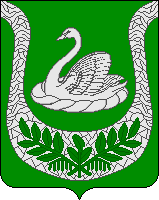 Совет депутатов                                 муниципального образования«Фалилеевское сельское поселение»муниципального образования«Кингисеппский муниципальный район»Ленинградской области(четвертый созыв)Р   Е   Ш   Е   Н   И  ЕОт 06.12.2021 года  № 138В соответствии с  Бюджетным кодексом Российской Федерации и Уставом муниципального образования «Фалилеевское сельское поселение» муниципального образования «Кингисеппский муниципальный район» Ленинградской области, Совет депутатов муниципального образования «Фалилеевское сельское поселение» муниципального образования «Кингисеппский муниципальный район» Ленинградской областиРЕШИЛ:1. Внести  в решение Совета депутатов муниципального образования «Фалилеевское сельское поселение» муниципального образования «Кингисеппский муниципальный район» Ленинградской области  от 15.12.2020  года №98  «О  бюджете муниципального образования «Фалилеевское сельское поселение» муниципального образования «Кингисеппский муниципальный район» Ленинградской области на 2021 год и на плановый период 2022 и 2023 годов» следующие изменения:В пункте 1:а) в абзаце 2 цифры «25 708,9»заменить цифрами «25 284,8»;б) в абзаце 3 цифры «26 584,3» заменить цифрами «26 160,2».1.2. В пункте 3:а) в абзаце 2 цифры «20 509,6» заменить цифрами «20 001,5».1.3. Приложение №1 «Прогнозируемые поступления налоговых, неналоговых доходов и безвозмездных поступлений в бюджет муниципального образования «Фалилеевское сельское поселение» муниципального образования «Кингисеппский муниципальный район» Ленинградской области по кодам видов доходов на 2021 год и на плановый период 2022 и 2023 годов» изложить в новой редакции:	С полным документом можно ознакомиться на сайте http://www.falileevo.ru/budzet%20resheniproekt.htmО внесении изменений в Решение Совета депутатов муниципального образования «Фалилеевское сельское поселение» муниципального образования«Кингисеппский муниципальный район»Ленинградской области от 15.12.2020 года № 98 «О бюджете муниципального образования «Фалилеевское сельское поселение» муниципального образования «Кингисеппский муниципальный район»  Ленинградской области на 2021 год и на плановый период 2022 и 2023 годов»